Об утверждении Административного регламента предоставления муниципальной услуги «Перевод земель и земельных участков, расположенных в границах муниципального образования «Новогоренское сельское поселение» и находящихся в собственности муниципального образования «Новогоренское сельское поселение», земельных  участков, государственная собственность на который  не разграничена и расположенных на межселенных территориях муниципального образования «Новогоренское сельское поселение», из одной категории в другую, за исключением земель сельскохозяйственного назначения» В соответствии с постановлением Администрации Новогоренского сельского поселения Колпашевского района Томской области от 24.05.2012 № 17 «О разработке и утверждении административных регламентов исполнения муниципальных функций и административных регламентов предоставления муниципальных услуг»ПОСТАНОВЛЯЮ:1.Утвердить Административный регламент предоставления муниципальной услуги «Перевод земель и земельных участков, расположенных в границах муниципального образования «Новогоренское сельское поселение» и находящихся в собственности муниципального образования «Новогоренское сельское поселение», земельных  участков, государственная собственность на который  не разграничена и расположенных на межселенных территориях муниципального образования «Новогоренское сельское поселение» из одной категории в другую, за исключением земель сельскохозяйственного назначения», согласно приложению.2. Признать утратившим силу постановление Администрации Новогоренского сельского поселения  от 02.09.2013 № 73 «Об утверждении Административного регламента предоставления муниципальной услуги «Перевод земель и земельных участков в составе таких земель, находящихся в собственности муниципального образования «Новогоренское сельское поселение», из одной категории в другую, за  исключением земель сельскохозяйственного назначения» (в редакции постановления от 06.07.2015 №65).3. Опубликовать настоящее постановление в Ведомостях органов местного самоуправления Новогоренского сельского поселения и разместить на официальном Интернет-сайте муниципального образования «Новогоренское сельское поселение».4. Контроль за исполнением постановления оставляю за собой.Глава поселения								      И.А. КомароваУтвержденпостановлением Администрации Новогоренского сельского поселенияот «01» июля 2016г. №49АДМИНИСТРАТИВНЫЙ РЕГЛАМЕНТпредоставления муниципальной услуги «Перевод земель и земельных участков, расположенных в границах муниципального образования «Новогоренское сельское поселение» и находящихся в собственности муниципального образования «Новогоренское сельское поселение», земельных  участков, государственная собственность на который  не разграничена и расположенных на межселенных территориях муниципального образования «Новогоренское сельское поселение» из одной категории в другую, за исключением земель сельскохозяйственного назначения» 1.Общие положенияПредмет регулирования Административного регламентаАдминистративный регламент предоставления муниципальной услуги по переводу земель и земельных участков, расположенных в границах муниципального образования «Новогоренское сельское поселение» и находящихся в собственности муниципального образования «Новогоренское сельское поселение», земельных  участков, государственная собственность на который  не разграничена и расположенных на межселенных территориях муниципального образования «Новогоренское сельское поселение», из одной категории в другую, за исключением земель сельскохозяйственного назначения, (далее - административный регламент) устанавливает стандарт и порядок предоставления муниципальной услуги по переводу земель и земельных участков, расположенных в границах муниципального образования «Новогоренское сельское поселение» и находящихся в собственности муниципального образования «Новогоренское сельское поселение», земельных  участков, государственная собственность на который  не разграничена и расположенных на межселенных территориях муниципального образования «Новогоренское сельское поселение», из одной категории в другую, за исключением земель сельскохозяйственного назначения, (далее - муниципальная услуга) на территории муниципального образования «Новогоренское сельское поселение». Круг заявителейЗаявителями являются физические и юридические лица, либо их уполномоченные представители (далее - заявитель).Требования к порядку информирования о предоставлении муниципальной услугиИнформирование граждан о порядке предоставления муниципальной услуги обеспечивается специалистами Администрации Новогоренского сельского поселения (далее – Администрация Новогоренского сельского поселения).Основными требованиями к информированию граждан о порядке предоставления муниципальной услуги являются достоверность предоставляемой информации, четкость в изложении информации, полнота и оперативность информирования.Место нахождения Администрации Новогоренского сельского поселения, органов и организаций, участвующих в предоставлении муниципальной услуги, их почтовые адреса, официальные сайты в информационно-телекоммуникационной сети «Интернет» (далее – сеть Интернет), информация о графиках работы, телефонных номерах и адресах электронной почты представлены в Приложении 1 к административному регламенту.Информация о месте нахождения, графиках работы Администрации Новогоренского сельского поселения, номерах телефонов, адресах электронной почты, о порядке предоставления муниципальной услуги размещается на официальном сайте муниципального образования «Новогоренское сельское поселение» в сети Интернет, в федеральной государственной информационной системе «Единый портал государственных и муниципальных услуг (функций)» (далее – Единый портал государственных и муниципальных услуг (функций)), в государственной информационной системе «Портал государственных и муниципальных услуг Томской области» (далее – Портал государственных и муниципальных услуг Томской области). На официальном сайте муниципального образования «Новогоренское сельское поселение», в сети Интернет размещается следующая информация:наименование и почтовые адреса Администрации Новогоренского сельского поселения;номера телефонов Администрации Новогоренского сельского поселения;график работы Администрации Новогоренского сельского поселения;требования к письменному запросу граждан о предоставлении информации о порядке предоставления муниципальной услуги;перечень документов, необходимых для получения муниципальной услуги;выдержки из законодательных и иных нормативных правовых актов, содержащих нормы, регулирующие деятельность по предоставлению муниципальной услуги;текст настоящего регламента с приложениями;краткое описание порядка предоставления муниципальной услуги;образцы оформления документов, необходимых для получения муниципальной услуги, и требования к ним.Информацию о порядке получения муниципальной услуги, а также о месте нахождения, контактных телефонах (телефонах для справок), адресах электронной почты, графике работы, сведения об органах и организациях, участвующих в предоставлении муниципальной услуги или являющихся источником получения информации, гражданин может получить:лично при обращении к специалисту Администрации Новогоренского сельского поселения;по контактному телефону в часы работы Администрации Новогоренского сельского поселения, указанные в Приложении 1 к административному регламенту;посредством электронного обращения на адрес электронной почты, указанный в Приложении 1 к административному регламенту;в сети Интернет на  официальном сайте муниципального образования «Новогоренское сельское поселение» http://novogornoe.tomsk.ru/.;на информационных стендах в Администрации Новогоренского сельского поселения по адресу, указанному в Приложении 1 к административному регламенту;посредством Единого портала государственных и муниципальных услуг (функций): http://www.gosuslugi.ru/;посредством Портала государственных и муниципальных услуг Томской области: http://pgs.tomsk.gov.ru/.Информационные стенды оборудуются при входе в кабинет 3 Администрации Новогоренского сельского поселения. На информационных стендах размещается следующая обязательная информация:1) почтовый адрес Администрации Новогоренского сельского поселения;2) адрес официального сайта муниципального образования «Новогоренское сельское поселение» в сети Интернет;3)  справочный номер телефона Администрации Новогоренского сельского поселения;4) график работы Администрации Новогоренского сельского поселения;5) выдержки из правовых актов, содержащих нормы, регулирующие деятельность по предоставлению муниципальной услуги;6) перечень документов, необходимых для получения муниципальной услуги;7) образец оформления заявления.Обращения по контактному телефону по вопросам информирования о порядке предоставления муниципальной услуги принимаются в соответствии с графиком работы Администрации Новогоренского сельского поселения представленном в Приложении 1 к административному регламенту.Ответ на телефонный звонок должен содержать информацию о фамилии, имени, отчестве (при наличии) и должности специалиста,  принявшего телефонный звонок.При ответах на телефонные звонки и устные обращения  специалисты Администрации Новогоренского сельского поселения обязаны предоставлять информацию по следующим вопросам:1) о месте предоставления муниципальной услуги и способах проезда к нему;2) графике приема граждан по вопросам предоставления муниципальной услуги;3) о входящих номерах, под которыми зарегистрированы в системе делопроизводства Администрации Новогоренского сельского поселения поступившие документы;4) о нормативных правовых актах, регулирующих предоставление муниципальной услуги (наименование, номер, дата принятия нормативного акта);5) о перечне документов, необходимых для получения муниципальной услуги;6) о сроках рассмотрения документов;7) о сроках предоставления муниципальной услуги;8) о месте размещения на официальном сайте муниципального образования «Новогоренское сельское поселение» в сети Интернет информации по вопросам предоставления муниципальной услуги.При общении с гражданами (по телефону или лично) специалисты Администрации Новогоренского сельского поселения должны корректно и внимательно относиться к гражданам, не унижая их чести и достоинства. Устное информирование о порядке предоставления муниципальной услуги должно проводиться с использованием официально-делового стиля речи.При обращении за информацией гражданина лично специалисты Администрации Новогоренского сельского поселения обязаны принять его в соответствии с графиком работы. Продолжительность приема при личном обращении - 15 минут. Время ожидания в очереди при личном обращении не должно превышать 15 минут.  Если для подготовки ответа на устное обращение требуется более 15 минут, специалист Администрации Новогоренского сельского поселения, осуществляющий устное информирование, предлагает заявителю назначить другое удобное для него время для устного информирования либо направить заявителю письменный ответ посредством почтового отправления либо в электронной форме. Ответ направляется в течение 15 календарных дней со дня устного обращения заявителя.Письменное информирование гражданина осуществляется при получении от него письменного обращения лично или посредством почтового отправления, обращения в электронной форме о предоставлении информации по вопросам предоставления муниципальной услуги, сведений о ходе предоставления муниципальной услуги. Письменное обращение регистрируется в день поступления в Администрацию Новогоренского сельского поселения.При обращении за информацией в письменной форме посредством почтового отправления ответ направляется в виде почтового отправления в адрес гражданина в течение 15 календарных дней со дня регистрации обращения. При обращении за информацией по электронной почте, с использованием Единого портала государственных и муниципальных услуг (функций), Портала государственных и муниципальных услуг Томской области, ответ направляется в течение 15 календарных дней со дня регистрации обращения.Рассмотрение обращений о предоставлении информации о порядке предоставления муниципальной услуги осуществляется в порядке, предусмотренном Федеральным законом от 02.05.2006 №59-ФЗ «О порядке рассмотрения обращений граждан Российской Федерации».2. Стандарт предоставления муниципальной услугиНаименование муниципальной услугиМуниципальная услуга по  переводу земель и земельных участков, расположенных в границах муниципального образования «Новогоренское сельское поселение» и находящихся в собственности муниципального образования «Новогоренское сельское поселение», земельных  участков, государственная собственность на который  не разграничена и расположенных на межселенных территориях муниципального образования «Новогоренское сельское поселение», из одной категории в другую, за исключением земель сельскохозяйственного назначения.Наименование органа, предоставляющего муниципальную услугуПредоставление муниципальной услуги осуществляется Администрацией Новогоренского сельского поселения.Обеспечение предоставления муниципальной услуги осуществляют специалисты Администрации Новогоренского сельского поселения.Органы и организации, участвующие в предоставлении муниципальной услуги: - Управление Федеральной налоговой службы России по Томской области (Межрайонная инспекция Федеральной налоговой службы России №4 по Томской области);- Филиал федерального государственного бюджетного учреждения «Федеральная кадастровая палата Федеральной службы государственной регистрации, кадастра и картографии» по Томской области.В целях получения информации и документов, необходимых для предоставления муниципальной услуги, осуществляется межведомственное взаимодействие с: - Управлением Федеральной налоговой службы России по Томской области (Межрайонная инспекция Федеральной налоговой службы России №4 по Томской области);- Филиалом федерального государственного бюджетного учреждения «Федеральная кадастровая палата Федеральной службы государственной регистрации, кадастра и картографии» по Томской области.Администрация Новогоренского сельского поселения не вправе требовать от заявителя осуществления действий, в том числе согласований, необходимых для получения муниципальной услуги и связанных с обращением в иные государственные органы (органы местного самоуправления) и организации, за исключением получения услуг, включенных в перечень услуг, которые являются необходимыми и обязательными для предоставления муниципальных услуг, утверждённый решением Совета Новогоренского сельского поселения от 14.07.2014 № 95.  .  Описание результата предоставления муниципальной услугиРезультатом предоставления муниципальной услуги являются:решение о переводе земель и земельных участков, расположенных в границах муниципального образования «Новогоренское сельское поселение» и находящихся в собственности муниципального образования «Новогоренское сельское поселение», земельных  участков, государственная собственность на который  не разграничена и расположенных на межселенных территориях муниципального образования «Новогоренское сельское поселение», из одной категории в другую, за исключением земель сельскохозяйственного назначения;уведомление об отказе в предоставлении муниципальной услуги. Срок предоставления муниципальной услугиСрок предоставления муниципальной услуги не может превышать двух месяцев со дня обращения заявителя до даты выдачи результата муниципальной услуги с учетом необходимости обращения в организации, участвующие в предоставлении муниципальной услуги. Выдача (направление) документов, являющихся результатом предоставления муниципальной услуги, осуществляется в срок, не превышающий 2 рабочих дня со дня их подписания Главой Новогоренского сельского поселения.Перечень нормативных правовых актов, регулирующих отношения, возникающие в связи с предоставлением муниципальной услуги, с указанием их реквизитов и источников официального опубликованияПредоставление муниципальной услуги осуществляется в соответствии с:Земельным кодексом Российской Федерации // «Собрание законодательства РФ», 29.10.2001, № 44, ст. 4147; Федеральным  законом «О порядке рассмотрения обращений граждан Российской Федерации» от 02.05.2006 года № 59-ФЗ // «Собрание законодательства РФ», 08.05.2006, № 19, ст. 2060;Федеральным законом от 27.07.2010 № 210-ФЗ «Об организации предоставления государственных и муниципальных услуг» // «Собрание законодательства РФ», от 02.08.2010, № 31, ст. 4179;Федеральным законом от 21.12.2004 № 172-ФЗ «О переводе земель и земельных участков из одной категории в другую» // «Собрание  законодательства РФ, 2004, № 52, ст.5276).Исчерпывающий перечень документов, необходимых в соответствии с нормативными правовыми актами Российской Федерации для предоставления муниципальной услуги, подлежащих представлению заявителем, способы их получения заявителем, в том числе в электронной форме, порядок их представленияДля предоставления муниципальной услуги заявитель представляет ходатайство по форме, представленной в Приложении 2 к административному регламенту. К ходатайству прикладываются следующие документы:копия документа, удостоверяющего личность заявителя (заявителей), являющегося физическим лицом, либо личность представителя физического или юридического лица;копия документа, удостоверяющего права (полномочия) представителя физического или юридического лица, если с ходатайством обращается представитель заявителя (заявителей);согласие правообладателя земельного участка на перевод земельного участка из состава земель одной категории в другую, за исключением случая, если правообладателем земельного участка является лицо, с которым заключено соглашение об установлении сервитута в отношении такого земельного участка.Заявителем по собственной инициативе также могут быть приложены документы, указанные в пункте 38 административного регламента.Форма ходатайства доступна для копирования и заполнения в электронном виде на Едином портале государственных и муниципальных услуг (функций), на Портале государственных и муниципальных услуг Томской области, на официальном сайте: муниципального образования «Новогоренское сельское поселение»: http://novogornoe.tomsk.ru/В бумажном виде форма ходатайства может быть получена непосредственно в Администрации Новогоренского сельского поселения  по адресу, указанному в Приложении 1 к административному регламенту.При представлении копий документов заявитель обязан предоставить оригиналы таких документов для проверки соответствия копий документов их оригиналам, после чего оригиналы таких документов возвращаются заявителю.Документы, необходимые для предоставления муниципальной  услуги, могут быть представлены в Администрацию Новогоренского сельского поселения с использованием Единого портала государственных и муниципальных услуг (функций), Портала государственных и муниципальных услуг Томской области, почтовым отправлением, при личном обращении.Если запрос о предоставлении муниципальной услуги представляется посредством почтового отправления, подлинность подписи заявителя на таком запросе и верность копий документов, прилагаемых к такому запросу, должны быть засвидетельствованы нотариально.В случае направления ходатайства в электронной форме заявитель вправе приложить к такому обращению необходимые документы и материалы в электронной форме. Ходатайство и приложенные документы заверяются цифровой подписью заявителя.Исчерпывающий перечень документов, необходимых в соответствии с нормативными правовыми актами для предоставления муниципальной услуги, которые находятся в распоряжении государственных органов, органов местного самоуправления и иных органов, участвующих в предоставлении муниципальной услуги, и которые заявитель вправе представить, а также способы их получения заявителями, в том числе в электронной форме, порядок их представленияПеречень документов, необходимых для предоставления муниципальной услуги, которые находятся в распоряжении органов и организаций:выписка из единого государственного реестра индивидуальных предпринимателей (для заявителей - индивидуальных предпринимателей) или выписка из единого государственного реестра юридических лиц (для заявителей - юридических лиц);выписка из Единого государственного реестра прав на недвижимое имущество и сделок с ним  о правах на земельный участок, перевод которого из состава земель одной категории в другую предполагается осуществить;выписка из государственного кадастра недвижимости относительно сведений о земельном участке, перевод которого из состава земель одной категории в другую предполагается осуществить, или кадастровый паспорт такого  земельного участка;заключение государственной экологической экспертизы в случае, если ее проведение предусмотрено федеральными законами.Заявитель вправе представить указанные документы и информацию, в Администрацию Новогоренского сельского поселения по собственной инициативе.В случае, если заявителем не представлены документы, указанные  в пункте 38 административного регламента, специалист Администрации Новогоренского сельского поселения  получает данные документы самостоятельно в рамках межведомственного взаимодействия.Администрация Новогоренского сельского поселения не вправе требовать от заявителя:представления документов и информации или осуществления действий, представление или осуществление которых не предусмотрено нормативными правовыми актами, регулирующими отношения, возникающие в связи с предоставлением муниципальной услуги;представления документов и информации, которые находятся в распоряжении федеральных органов исполнительной власти, органов государственных внебюджетных фондов, исполнительных органов государственной власти субъекта Российской Федерации, органов местного самоуправления либо подведомственных государственным органам или органам местного самоуправления организаций, участвующих в предоставлении муниципальной услуги, в соответствии с нормативными правовыми актами Российской Федерации, нормативными правовыми актами субъектов Российской Федерации, муниципальными правовыми актами, за исключением документов, включенных в определенный частью 6 статьи 7 Федерального закона от 27.07.2010 № 210-ФЗ «Об организации предоставления государственных и муниципальных услуг» перечень документов.Исчерпывающий перечень оснований для отказа в приеме документов, необходимых для предоставления муниципальной услугиОснования для отказа в рассмотрении ходатайства:1) с ходатайством обратилось ненадлежащее лицо;2) к ходатайству приложены документы, состав, форма или содержание которых не соответствует требованиям земельного законодательства.Исчерпывающий перечень оснований для приостановления или отказа в предоставлении муниципальной услугиОснования для отказа в предоставлении муниципальной услуги:установление в соответствии с федеральными законами  ограничения перевода земель или земельных участков в составе таких земель из одной категории в другую либо запрета на такой перевод;  наличие отрицательного заключения государственной экологической экспертизы в случае, если ее проведение предусмотрено федеральными  законами; установление несоответствия испрашиваемого целевого назначения земель или земельных участков утвержденным документам территориального планирования и документации по планировке территории, землеустроительной документации; несоответствие заявителя требованиям, указанным в пункте 2 настоящего Административного регламента;отказ заявителя от предоставления муниципальной услуги. Основания для приостановления предоставления муниципальной услуги отсутствуют. Перечень услуг, которые являются необходимыми и обязательными для предоставления муниципальной услуги, в том числе сведения о документе (документах), выдаваемом (выдаваемых) организациями, участвующими в предоставлении муниципальной услугиУслуги, которые являются необходимыми и обязательными для предоставления муниципальной услуги отсутствуют.Порядок, размер и основания взимания государственной пошлины или иной платы, взимаемой за предоставление муниципальной услугиМуниципальная услуга предоставляется бесплатно.Максимальный срок ожидания в очереди при подаче запроса о предоставлении муниципальной услуги и при получении результата предоставления таких услуг Максимальное время ожидания в очереди при личной подаче заявления о предоставлении муниципальной услуги составляет 15 минут.Максимальный срок ожидания в очереди при получении результата предоставления муниципальной услуги не должен превышать 15 минут.Срок и порядок регистрации запроса заявителя о предоставлении муниципальной услуги, в том числе в электронной формеХодатайство на бумажном носителе регистрируется в день представления в Администрацию Новогоренского сельского поселения ходатайства и документов, необходимых для предоставления муниципальной услуги.Регистрация ходатайства, направленного в форме электронного документа через Единый портал государственных и муниципальных услуг (функций), Портал государственных и муниципальных услуг Томской области, осуществляется не позднее рабочего дня, следующего за днем его поступления в Администрацию Новогоренского сельского поселения.Требования к помещениям, в которых предоставляется муниципальная услуга, к залу ожидания, местам для заполнения запросов о предоставлении муниципальной услуги, информационным стендам с перечнем документов, необходимых для предоставления муниципальной услуги, и образцами их заполненияПредоставление муниципальной услуги осуществляется в специально выделенных для этих целей помещениях. В случае если имеется возможность организации стоянки (парковки) возле здания (строения), в котором размещено помещение приема и выдачи документов, организовывается стоянка (парковка) для личного автомобильного транспорта, бесплатная для заявителей. Для парковки специальных автотранспортных средств инвалидов на каждой стоянке выделяется не менее 10% мест (но не менее одного места), которые не должны занимать иные транспортные средства.Вход в помещение приема и выдачи документов должен обеспечивать свободный доступ заявителей, быть оборудован удобной лестницей с поручнями, широкими проходами, а также пандусами для передвижения кресел-колясок. При предоставлении муниципальной услуги обеспечиваются условия для беспрепятственного доступа инвалидов (включая инвалидов, использующих кресла-коляски и собак-проводников) в здание, в котором предоставляется муниципальная услуга , и доступ к получению муниципальной услуги в соответствии с законодательством Российской Федерации о социальной защите инвалидов.На здании рядом с входом должна быть размещена информационная табличка (вывеска), содержащая следующую информацию:наименование органа;место нахождения и юридический адрес;режим работы;номера телефонов для справок;адрес официального сайта муниципального образования «Колпашевский район»  в сети Интернет.Фасад здания должен быть оборудован осветительными приборами, позволяющими посетителям ознакомиться с информационными табличками.При размещении помещений приема и выдачи документов выше первого этажа здание должно быть оборудовано лифтами и иными техническими средствами, обеспечивающими доступность услуги для инвалидов.Помещения приема и выдачи документов должны предусматривать места для ожидания, информирования и приема заявителей.В местах для информирования должен быть обеспечен доступ граждан для ознакомления с информацией не только в часы приема заявлений, но и в рабочее время, когда прием заявителей не ведется.В помещении приема и выдачи документов организуется работа справочных окон, в количестве, обеспечивающем потребности граждан, но не менее одного.Характеристики помещений приема и выдачи документов в части объемно-планировочных и конструктивных решений, освещения, пожарной безопасности, инженерного оборудования должны соответствовать требованиям нормативных документов, действующих на территории Российской Федерации.Помещения приема выдачи документов оборудуются стендами (стойками), содержащими информацию о порядке предоставления муниципальной услуги.В местах для ожидания устанавливаются стулья (кресельные секции, кресла) для заявителей.В помещении приема и выдачи документов выделяется место для оформления документов, предусматривающее столы (стойки) с бланками заявлений и канцелярскими принадлежностями. Информация о фамилии, имени, отчестве и должности специалиста органа, осуществляющего предоставление муниципальной услуги, должна быть размещена на личной информационной табличке и на рабочем месте специалиста.Показатели доступности и качества муниципальной услуги (возможность получения информации о ходе предоставления муниципальной услуги, возможность получения услуги в электронной форме или в многофункциональных центрах предоставления государственных муниципальных услугПоказателями доступности и качества муниципальной услуги являются:достоверность предоставляемой гражданам информации;полнота информирования граждан;наглядность форм предоставляемой информации об административных процедурах;удобство и доступность получения информации заявителями о порядке предоставления муниципальной услуги;соблюдение сроков исполнения отдельных административных процедур и предоставления муниципальной услуги в целом;соблюдение требований к размеру платы за предоставление муниципальной услуги;соблюдений требований стандарта предоставления муниципальной услугиотсутствие обоснованных жалоб на решения, действия (бездействие) Администрации Новогоренского сельского поселения, должностных лиц и муниципальных служащих Администрации Новогоренского сельского поселения, при предоставлении муниципальной услуги;полнота и актуальность информации о порядке предоставления муниципальной услуги.При получении муниципальной услуги заявитель осуществляет не более 3-х  взаимодействий с должностными лицами, в том числе:при подаче запроса на получение услуги и получении результата услуги заявителем лично– не более 2-х раз;при подаче запроса на получение услуги и получении результата услуги с использованием Единого портала государственных и муниципальных услуг (функций), Портала государственных и муниципальных услуг Томской области, почтовым отправлением – непосредственное взаимодействие не требуется;в случае, когда выявлены основания для приостановления предоставления муниципальной услуги – не более 3-х раз.Продолжительность каждого взаимодействия не должна превышать 15 минут. Иные требования, в том числе учитывающие особенности предоставления муниципальной услуги в многофункциональных центрах предоставления государственных и муниципальных услуг и особенности предоставления муниципальной услуги в электронной формеЗаявителю предоставляется возможность получения муниципальной услуги с использованием Единого портала государственных и муниципальных услуг (функций), Портала государственных и муниципальных услуг Томской области, почтовым отправлением.Заявление (запрос), направленное через Единый портал государственных и муниципальных услуг (функций), Портал государственных и муниципальных услуг Томской области, должно быть подписано электронной подписью в соответствии с законодательством Российской Федерации.При представлении заявления в электронной форме представителем заявителя, действующим на основании доверенности, доверенность должна быть представлена в форме электронного документа, подписанного электронной подписью уполномоченного лица, выдавшего (подписавшего) доверенность.При предоставлении муниципальной услуги в электронной форме с использованием Единого портала государственных и муниципальных услуг (функций), Портала государственных и муниципальных услуг Томской области, заявителю предоставляется возможность:1) ознакомления с формами заявлений и иных документов, необходимых для получения муниципальной услуги, и обеспечение доступа к ним для копирования и заполнения в электронном виде;2) представление заявления о предоставлении муниципальной услуги в электронном виде; 3) осуществления мониторинга хода предоставления муниципальной услуги.В случае поступления заявления и документов в электронной форме с использованием Единого портала государственных и муниципальных услуг (функций), Портала государственных и муниципальных услуг Томской области специалист, ответственный за прием и регистрацию документов информирует заявителя через личный кабинет о регистрации заявления.В случае подачи заявления и документов в электронной форме с использованием Единого портала государственных и муниципальных услуг  (функций) отказ в приеме документов, подписанный уполномоченным должностным лицом в установленном порядке с использованием электронной подписи, направляется заявителю через личный кабинет.Заявителям предоставляется возможность для предварительной записи на подачу заявления и документов, необходимых для предоставления муниципальной услуги.Предварительная запись может осуществляться следующими способами по выбору заявителя:при личном обращении заявителя в Администрацию Новогоренского сельского поселения;по телефону;через официальный сайт муниципального образования «Новогоренское сельское поселение».При предварительной записи заявитель сообщает следующие данные:для физического лица: фамилию, имя, отчество (последнее при наличии);для юридического лица: наименование юридического лица; контактный номер телефона;адрес электронной почты (при наличии);желаемые дату и время представления документов. Предварительная запись осуществляется путем внесения указанных сведений в книгу записи заявителей, которая ведется на бумажных и/или электронных носителях.Заявителю сообщаются дата и время приема документов, окно (кабинет) приема документов, в которые следует обратиться. При личном обращении заявителю выдается талон-подтверждение. Заявитель, записавшийся на прием через официальный сайт муниципального образования «Новогоренское сельское поселение», может распечатать аналог талона-подтверждения.Запись заявителей на определенную дату заканчивается за сутки до наступления этой даты.При осуществлении предварительной записи заявитель в обязательном порядке информируется о том, что предварительная запись аннулируется в случае его не явки по истечении 15 минут с назначенного времени приема.Заявителям, записавшимся на прием через официальный сайт муниципального образования «Новогоренское сельское поселение», за 3 календарных дня до приема отправляется напоминание на указанный адрес электронной почты о дате, времени и месте приема, а также информация об аннулировании предварительной записи в случае не явки по истечении 15 минут с назначенного времени приема.Заявитель в любое время вправе отказаться от предварительной записи. В отсутствии заявителей, обратившихся по предварительной записи, осуществляется прием заявителей, обратившихся в порядке очереди. График приема (приемное время) заявителей по предварительной записи устанавливается Главой Новогоренского сельского поселения в зависимости от интенсивности обращений.Организация предоставления муниципальной услуги на базе МФЦ осуществляется в соответствии с соглашением о взаимодействии, заключенным в установленном порядке с МФЦ.3.  Состав, последовательность и сроки выполнения административных процедур (действий), требования к порядку их выполнения, в том числе особенности выполнения административных процедур (действий) в электронной формеПредоставление муниципальной услуги включает в себя следующие административные процедуры:1) прием ходатайства и документов, необходимых для предоставления муниципальной услуги;2) рассмотрение ходатайства и представленных документов;3) формирование и направление межведомственных запросов в органы и организации, участвующие в предоставлении муниципальной услуги;4) принятие решения о предоставлении либо об отказе в предоставлении муниципальной услуги;5) выдача результатов предоставления муниципальной услуги.Блок-схема предоставления муниципальной услугиБлок-схема последовательности действий при предоставлении муниципальной услуги представлена в Приложении 3 к административному регламенту.Прием ходатайства и документов, необходимых для предоставления муниципальной услугиОснованием для начала данной процедуры является поступление в Администрацию Новогоренского сельского поселения при личном обращении, почтовым отправлением, в электронной форме ходатайства о предоставлении муниципальной услуги и прилагаемых к нему документов.Прием и регистрация ходатайства о предоставлении муниципальной услуги и прилагаемых к нему документов осуществляется специалистом Администрации Новогоренского сельского поселения, ответственным за прием ходатайства.Специалист Администрации Новогоренского сельского поселения, ответственный за прием ходатайства, проверяет представленное ходатайство и прилагаемые к нему документы на наличие оснований для отказа в приеме документов, предусмотренных пунктом 40 административного регламента, а также осуществляет сверку копий представленных документов с их оригиналами.При установлении оснований для отказа в приеме документов, предусмотренных пунктом 40 административного регламента, специалист Администрации Новогоренского сельского поселения,  ответственный за прием ходатайства, возвращает заявителю представленные документы с указанием причин возврата.В случае отсутствия оснований для отказа в приеме документов, предусмотренных пунктом 40 административного регламента, специалист Администрации Новогоренского сельского поселения, ответственный за прием ходатайства, осуществляет прием и регистрацию ходатайства о предоставлении муниципальной услуги и прилагаемых к нему документов по описи. Копия описи с отметкой о дате приема указанных заявления и документов:при личном приеме - в день приема вручается заявителю;при направлении запроса почтовым отправлением - в день регистрации ходатайства направляется заявителю заказным почтовым отправлением с уведомлением о вручении;при направлении ходатайства в электронной форме - в день регистрации ходатайства направляется заявителю через личный кабинет заявителя на Едином портале государственных и муниципальных услуг (функций), на Портале государственных и муниципальных услуг Томской области.Продолжительность и (или) максимальный срок выполнения административного действия по приему и регистрации ходатайства и прилагаемых к нему документов не должны превышать 15 минут.После регистрации, не позднее дня регистрации, ходатайство и прилагаемые к нему документы направляются Главе Новогоренского сельского поселения для визирования, после визирования, не позднее следующего рабочего дня направляются специалисту, ответственному за подготовку документов.Результатом административной процедуры является прием и регистрация ходатайства и представленных документов и передача их специалисту, ответственному за подготовку документов. Максимальный срок выполнения административной процедуры «прием и регистрация ходатайства и прилагаемых к нему документов» не должны превышать 2 рабочих дней с даты поступления ходатайства.Рассмотрение ходатайства и представленных документовОснованием для рассмотрения ходатайства и представленных документов является поступление ходатайства и представленных документов специалисту, ответственному за подготовку документов.Специалист, ответственный за подготовку документов, в течение 1 рабочего дня проверяет ходатайство и представленные документы на наличие оснований для отказа в рассмотрении ходатайства, предусмотренных пунктом 41 административного регламента.В случае наличия оснований для отказа в рассмотрении ходатайства, предусмотренных пунктом 41 административного регламента, специалист, ответственный за подготовку документов, готовит уведомление об отказе в рассмотрении ходатайства.В случае отсутствия оснований для отказа в рассмотрении ходатайства, предусмотренных пунктом  41 административного регламента, специалист, ответственный за подготовку документов, проверяет наличие документов, указанных в пункте 38 административного регламента, которые могут быть предоставлены заявителем по собственной инициативе.В случае непредставления документов, указанных в пункте 38 административного регламента, специалист, ответственный за подготовку документов, переходит к процедуре формирования и направления межведомственных запросов в органы (организации), участвующие в предоставлении муниципальной услуги.В случае представления заявителем документов, указанных в пункте 38 административного регламента, специалист, ответственный за подготовку документов, переходит к процедуре принятия решения о предоставлении либо об отказе в предоставлении муниципальной услуги.Результатом административной процедуры является пакет документов, проверенный на наличие оснований для отказа в рассмотрении ходатайства, предусмотренных пунктом 41 административного регламента, или уведомление об отказе в рассмотрении ходатайства.Максимальный срок выполнения административной процедуры не должен превышать 1 рабочий дней со дня получения специалистом, ответственным за подготовку документов, ходатайства и представленных документов.Формирование и направление межведомственных запросов в органы (организации), участвующие в предоставлении муниципальной услугиОснованием для начала административной процедуры по формированию и направлению межведомственных запросов в органы (организации), участвующие в предоставлении муниципальной услуги о предоставлении документов, необходимых для предоставления муниципальной услуги, является непредставление заявителем в Администрацию Новогоренского сельского поселения документов, указанных в пункте 38 административного регламента.При подготовке межведомственного запроса специалист, ответственный за подготовку документов,  определяет перечень необходимых для предоставления муниципальной услуги документов (сведений, содержащихся в них) и государственные органы, органы местного самоуправления либо подведомственные государственным органам или органам местного самоуправления организации, в которых данные документы находятся.Формирование и направление межведомственных запросов осуществляется в соответствии с требованиями Федерального закона от 27.07.2010 № 210-ФЗ «Об организации предоставления государственных и муниципальных услуг».Для предоставления муниципальной услуги специалист, ответственный за подготовку документов, направляет межведомственные запросы в: - Управление Федеральной налоговой службы России по Томской области (Межрайонная инспекция Федеральной налоговой службы России №4 по Томской области) для предоставления выписки из государственного реестра о юридическом лице;- Филиал федерального государственного бюджетного учреждения «Федеральная кадастровая палата Федеральной службы государственной регистрации, кадастра и картографии» по Томской области для предоставления сведений, внесенных в государственный кадастр недвижимости: кадастровой выписки о земельном участке, кадастрового паспорта земельного участка, кадастрового плана земельного участка.Срок подготовки и направления ответа на межведомственный запрос о представлении документов и информации, для предоставления муниципальной услуги с использованием межведомственного информационного взаимодействия не может превышать пять рабочих дней со дня поступления межведомственного запроса в орган или организацию, предоставляющие документ и информацию.Специалист, ответственный за подготовку документов, в течение 1 рабочего дня с момента получения ответа на межведомственный запрос приобщает представленные по межведомственному запросу документы и информацию к соответствующему запросу. Результатом административной процедуры является формирование полного пакета документов, необходимых для предоставления муниципальной услуги. Максимальный срок выполнения административной процедуры не должен превышать 8 рабочих дней со дня получения специалистом, ответственным за подготовку документов, заявления и представленных документов.Принятие решения о предоставлении либо об отказе в предоставлении муниципальной услугиОснованием для начала административной процедуры является получение полного пакета документов, определенных пунктами 30,31 и  38 административного регламента.Специалист, ответственный за подготовку документов, в течение 4 рабочих дней с момента получения заявления и полного пакета документов проверяет их на наличие оснований для отказа в предоставлении муниципальной услуги, предусмотренных пунктом  42 административного регламента.При наличии любого из оснований для отказа в предоставлении муниципальной услуги специалист, ответственный за подготовку документов, в течение 1 рабочего дня готовит проект уведомления об отказе в предоставлении муниципальной услуги.При отсутствии всех оснований для отказа в предоставлении муниципальной услуги специалист, ответственный за подготовку документов, подготавливает проект решения о переводе земель и земельных участков, расположенных в границах муниципального образования «Новогоренское сельское поселение» и находящихся в собственности муниципального образования «Новогоренское сельское поселение», земельных  участков, государственная собственность на который  не разграничена и расположенных на межселенных территориях муниципального образования «Новогоренское сельское поселение», из одной категории в другую, за исключением земель сельскохозяйственного назначения. Результатом административной процедуры является подготовка и регистрация документа, оформляющего решение, указанное в пункте 109 административного регламента, или (при наличии оснований для отказа) уведомления об отказе в предоставлении муниципальной услуги.Выдача результата предоставления муниципальной услугиОснованием для начала административной процедуры является получение специалистом, ответственным за подготовку документов, подписанного и зарегистрированного документа, оформляющего решение.После получения подписанного и зарегистрированного документа, оформляющего решение, специалист, ответственный за подготовку документов, в течение 2 рабочих дней со дня подписания Главой Новогоренского сельского поселения соответствующего документа информирует заявителя о принятом решении по электронной почте (если она указана заявителем и просьба о таком способе уведомления содержится в заявлении), через личный кабинет на Едином портале государственных и муниципальных услуг (функций), на Портале государственных и муниципальных услуг Томской области.Выдача результата предоставления муниципальной услуги осуществляется способом, указанным заявителем при подаче ходатайства и необходимых документов на получение муниципальной услуги, в том числе:при личном обращении в Администрацию Новогоренского сельского поселения;посредством почтового отправления на адрес заявителя, указанный в ходатайстве.4. Порядок и формы контроля
за исполнением административного регламента Порядок осуществления текущего контроля за соблюдением и исполнением ответственными должностными лицами положений административного регламента и иных нормативных правовых актов, устанавливающих требования к предоставлению муниципальной услуги, а также принятием ими решенийТекущий контроль за соблюдением и исполнением положений административного регламента и иных нормативных правовых актов, устанавливающих требования к предоставлению муниципальной услуги, должностными лицами осуществляется Главой Новогоренского сельского поселения.Порядок и периодичность осуществления плановых и внеплановых проверок полноты и качества предоставления муниципальной услуги, в том числе порядок и формы контроля за полнотой и качеством предоставления муниципальной услугиКонтроль за полнотой и качеством предоставления муниципальной услуги осуществляется в формах:1) проведения проверок;2) рассмотрения жалоб заявителей на действия (бездействие) должностных лиц и муниципальных служащих Администрации Новогоренского сельского поселения, должностных лиц Администрации Новогоренского сельского поселения, ответственных за предоставление муниципальной услуги.В целях осуществления контроля за полнотой и качеством предоставления муниципальной услуги проводятся плановые и внеплановые проверки. Порядок и периодичность осуществления плановых проверок устанавливается планом работы Администрации Новогоренского сельского поселения. При проверке рассматриваются все вопросы, связанные с предоставлением муниципальной услуги (комплексные проверки), или отдельный вопрос, связанный с предоставлением муниципальной услуги (тематические проверки). Проверка также может проводиться по конкретной жалобе заявителя.Внеплановые проверки проводятся в связи с проверкой устранения ранее выявленных нарушений административного регламента, а также в случае получения жалоб заявителей на действия (бездействие) должностных лиц должностных лиц и муниципальных служащих Администрации Новогоренского сельского поселения, должностных лиц Администрации Новогоренского сельского поселения. Результаты проверки оформляются в виде акта проверки, в котором указываются выявленные недостатки и предложения по их устранению.Ответственность должностных лиц органа, предоставляющего муниципальную услугу, за решения и действия (бездействие), принимаемые (осуществляемые) ими в ходе предоставления муниципальной услугиПо результатам проведенных проверок, в случае выявления нарушений соблюдения положений административного регламента, виновные должностные лица и муниципальные служащие Администрации Новогоренского сельского поселения, должностные лица Администрации Новогоренского сельского поселения, ответственные за предоставление муниципальной услуги, несут персональную ответственность за решения и действия (бездействие), принимаемые в ходе предоставления муниципальной услуги.Персональная ответственность должностных лиц и муниципальных служащих Администрации Новогоренского сельского поселения, должностных лиц Администрации Новогоренского сельского поселения, ответственных за предоставление муниципальной услуги, закрепляется в должностных регламентах в соответствии с требованиями законодательства Российской Федерации и законодательства Томской области.Положения, характеризующие требования к порядку и формам контроля за предоставлением муниципальной услуги, в том числе со стороны граждан, их объединений и организацийКонтроль за предоставлением муниципальной услуги, в том числе со стороны граждан, их объединений и организаций, осуществляется посредством публикации сведений о деятельности Администрации Новогоренского сельского поселения при предоставлении муниципальной услуги, получения гражданами, их объединениями и организациями актуальной, полной и достоверной информации о порядке предоставления муниципальной услуги и обеспечения возможности досудебного (внесудебного) рассмотрения жалоб.5. Досудебный (внесудебный) порядок обжалования решений и действий (бездействия) органа местного самоуправления, предоставляющего муниципальную услугу, а также его должностных лиц, муниципальных служащихПраво заявителя подать жалобу на решения и (или) действия (бездействие) органа, предоставляющего муниципальную услугу, а также его должностных лиц, муниципальных служащих при предоставлении муниципальной услугиЗаявители вправе обжаловать решения, действия (бездействие) администрации, должностных лиц и муниципальных служащих Администрации Новогоренского сельского поселения, должностных лиц Администрации Новогоренского сельского поселения, ответственных за предоставление муниципальной услуги в досудебном (внесудебном) порядке.Обжалование действий (бездействия) должностных лиц и муниципальных служащих Администрации Новогоренского сельского поселения, должностных лиц Администрации Новогоренского сельского поселения, муниципальных служащих, ответственных за предоставление муниципальной услуги, а также решений, принимаемых (осуществляемых) ими в ходе предоставления муниципальной услуги, производится в досудебном (внесудебном) порядке путем подачи заявителем жалобы в орган местного самоуправления или должностному лицу. Предмет жалобыПредметом досудебного (внесудебного) обжалования являются действия (бездействие) должностных лиц и муниципальных служащих Администрации Новогоренского сельского поселения, должностных лиц Администрации Новогоренского сельского поселения, ответственных за предоставление муниципальной услуги, а также принимаемые ими решения при предоставлении муниципальной услуги, в том числе связанные с: нарушением срока регистрации запроса заявителя о предоставлении муниципальной услуги;нарушением срока предоставления муниципальной услуги;требованием у заявителя документов, не предусмотренных нормативными правовыми актами Российской Федерации, нормативными правовыми актами Томской области, муниципальными правовыми актами для предоставления муниципальной услуги;отказом в приеме документов, предоставление которых предусмотрено нормативными правовыми актами Российской Федерации, нормативными правовыми актами Томской области, муниципальными правовыми актами для предоставления муниципальной услуги, у заявителя;отказом в предоставлении муниципальной услуги, если основания отказа не предусмотрены федеральными законами и принятыми в соответствии с ними иными нормативными правовыми актами Российской Федерации, нормативными правовыми актами Томской области, муниципальными правовыми актами;требованием с заявителя при предоставлении муниципальной услуги платы, не предусмотренной нормативными правовыми актами Российской Федерации, нормативными правовыми актами Томской области, муниципальными правовыми актами;отказом органа, предоставляющего муниципальную услугу, должностного лица органа, предоставляющего муниципальную услугу, в исправлении допущенных опечаток и ошибок в выданных в результате предоставления муниципальной услуги документах либо нарушение установленного срока таких исправлений.Органы местного самоуправления, уполномоченные на рассмотрение жалобы и должностные лица, которым может быть направлена жалобаЖалоба на действия (бездействие) должностных лиц и муниципальных служащих Администрации Новогоренского сельского поселения, должностных лиц Администрации Новогоренского сельского поселения, муниципальных служащих, ответственных за предоставление муниципальной услуги, а также на принимаемые ими решения при предоставлении муниципальной услуги, может быть направлена Главе Новогоренского сельского поселения. Порядок подачи и рассмотрения жалобыЖалоба должна содержать:наименование органа, предоставляющего муниципальную услугу, должностного лица органа, предоставляющего муниципальную услугу, муниципального служащего, решения и действия (бездействие) которых обжалуются;фамилию, имя, отчество (при наличии), сведения о месте жительства заявителя - физического лица либо наименование, сведения о месте нахождения заявителя - юридического лица, а также номер (номера) контактного телефона, адрес (адреса) электронной почты (при наличии) и почтовый адрес, по которым должен быть направлен ответ заявителю;сведения об обжалуемых решениях и действиях (бездействии) органа, предоставляющего муниципальную услугу, его должностного лица, муниципального служащего;доводы, на основании которых заявитель не согласен с решением и действием (бездействием) органа, предоставляющего муниципальную услугу, его должностного лица, муниципального служащего. Заявителем могут быть представлены документы (при наличии), подтверждающие доводы заявителя, либо их копии.В случае если жалоба подается через представителя заявителя, также представляется документ, подтверждающий полномочия на осуществление действий от имени заявителя. В качестве документа, подтверждающего полномочия на осуществление действий от имени заявителя, может быть представлена:оформленная в соответствии с законодательством Российской Федерации доверенность (для физических лиц);оформленная в соответствии с законодательством Российской Федерации доверенность, заверенная печатью заявителя и подписанная руководителем заявителя или уполномоченным этим руководителем лицом (для юридических лиц);копия решения о назначении или об избрании либо приказа о назначении физического лица на должность, в соответствии с которым такое физическое лицо обладает правом действовать от имени заявителя без доверенности.Прием жалоб в письменной форме осуществляется Администрацией Новогоренского сельского поселения в месте предоставления муниципальной услуги (в месте, где заявитель подавал запрос на получение муниципальной услуги, нарушение порядка которой обжалуется, либо в месте, где заявителем получен результат указанной муниципальной услуги).Жалоба в письменной форме на бумажном носителе может быть также направлена по почте.В случае подачи жалобы в письменной форме на бумажном носителе при личном приеме заявитель представляет документ, удостоверяющий его личность в соответствии с законодательством Российской Федерации.В электронном виде жалоба может быть подана заявителем посредством:официального сайта органа, предоставляющего муниципальную услугу, http://novogornoe.tomsk.ru/ в сети Интернет;Единого портала государственных и муниципальных услуг (функций);Портала государственных и муниципальных услуг Томской области.При подаче жалобы в электронном виде документы, указанные в пункте 125 административного регламента, могут быть представлены в форме электронных документов, подписанных электронной подписью, вид которой предусмотрен законодательством Российской Федерации, при этом документ, удостоверяющий личность заявителя, не требуется.Жалоба рассматривается Главой Колпашевского района. В случае если жалоба подана заявителем в орган, в компетенцию которого не входит принятие решения по жалобе, в течение 3 рабочих дней со дня ее регистрации указанный орган направляет жалобу в уполномоченный на ее рассмотрение орган и в письменной форме информирует заявителя о перенаправлении жалобы.Сроки рассмотрения жалобыЖалоба, поступившая в Администрацию Новогоренского сельского поселения, подлежит регистрации не позднее следующего рабочего дня со дня ее поступления. Жалоба рассматривается в течение 15 рабочих дней со дня ее регистрации.В случае обжалования отказа органа, предоставляющего муниципальную услугу, его должностного лица в приеме документов у заявителя либо в исправлении допущенных опечаток и ошибок или в случае обжалования заявителем нарушения установленного срока таких исправлений жалоба рассматривается в течение 5 рабочих дней со дня ее регистрации.Результат рассмотрения жалобыПо результатам рассмотрения обращения жалобы уполномоченный орган принимает одно из следующих решений:1) удовлетворяет жалобу, в том числе в форме отмены принятого решения, исправления допущенных органом, предоставляющим муниципальную услугу, опечаток и ошибок в выданных в результате предоставления муниципальной услуги документах, возврата заявителю денежных средств, взимание которых не предусмотрено нормативными правовыми актами Российской Федерации, нормативными правовыми актами Томской области, муниципальными правовыми актами, а также в иных формах;2) отказывает в удовлетворении жалобы.Уполномоченный на рассмотрение жалобы орган отказывает в удовлетворении жалобы в следующих случаях:наличие вступившего в законную силу решения суда, арбитражного суда по жалобе о том же предмете и по тем же основаниям;подача жалобы лицом, полномочия которого не подтверждены в порядке, установленном законодательством Российской Федерации;наличие решения по жалобе, принятого ранее в отношении того же заявителя и по тому же предмету жалобы.Уполномоченный на рассмотрение жалобы орган вправе оставить жалобу без ответа в следующих случаях:наличие в жалобе нецензурных либо оскорбительных выражений, угроз жизни, здоровью и имуществу должностного лица, а также членов его семьи;отсутствие возможности прочитать какую-либо часть текста жалобы, фамилию, имя, отчество (при наличии) и (или) почтовый адрес заявителя, указанные в жалобе.если в жалобе не указаны фамилия гражданина, направившего жалобу, и почтовый адрес, по которому должен быть направлен ответ на жалобу; если в жалобе содержится вопрос, на который ему неоднократно давались письменные ответы по существу в связи с ранее направляемыми обращениями, и при этом в жалобе не приводятся новые доводы или обстоятельства, Глава Новогоренского сельского поселения вправе принять решение о безосновательности очередной жалобы и прекращении переписки с заявителем по данному вопросу при условии, что указанная и ранее направляемые жалобы направлялись в Администрацию Новогоренского сельского поселения или одному и тому же должностному лицу. О данном решении уведомляется заявитель, направивший обращение;если ответ по существу поставленного в жалобе вопроса не может быть дан без разглашения сведений, составляющих государственную или иную охраняемую федеральным законом тайну, гражданину, направившему жалобу, сообщается о невозможности дать ответ по существу поставленного в ней вопроса в связи с недопустимостью разглашения указанных сведений.Не позднее дня, следующего за днем принятия решения, указанного в пункте 136 административного регламента, заявителю в письменной форме и по желанию заявителя в электронной форме направляется мотивированный ответ о результатах рассмотрения жалобы (способом, указанным заявителем в жалобе: лично, по почте или электронной почтой). Ответ по результатам рассмотрения жалобы подписывается уполномоченным на рассмотрение жалобы должностным лицом органа, предоставляющего муниципальную услугу.В случае установления в ходе или по результатам рассмотрения жалобы признаков состава административного правонарушения, предусмотренного статьей 5.63 Кодекса Российской Федерации об административных правонарушениях, или признаков состава преступления должностное лицо, уполномоченное на рассмотрение жалоб, незамедлительно направляет имеющиеся материалы в органы прокуратуры.Порядок информирования заявителя о результатах рассмотрения жалобыВ ответе по результатам рассмотрения жалобы указываются:наименование органа, предоставляющего муниципальную услугу, рассмотревшего жалобу, должность, фамилия, имя, отчество (при наличии) его должностного лица, принявшего решение по жалобе;номер, дата, место принятия решения, включая сведения о должностном лице, муниципальном служащем, решение или действие (бездействие) которого обжалуется;фамилия, имя, отчество (при наличии) или наименование заявителя;основания для принятия решения по жалобе;принятое по жалобе решение;в случае, если жалоба признана обоснованной, - сроки устранения выявленных нарушений, в том числе срок предоставления результата муниципальной услуги;сведения о порядке обжалования принятого по жалобе решения.Порядок обжалования решения по жалобеЗаявитель вправе обжаловать решение по жалобе, принимаемое должностным лицом, в судебном порядке в соответствии с законодательством Российской Федерации.Право заявителя на получение информации и документов, необходимых для обоснования и рассмотрения жалобыЗаявитель имеет право на получение информации и документов, необходимых для обоснования и рассмотрения жалобы, при условии, что это не затрагивает права, свободы и законные интересы других лиц и что указанные документы не содержат сведения, составляющие государственную или иную охраняемую законодательством Российской Федерации тайну. При подаче жалобы заявитель вправе получить следующую информацию: местонахождение Администрации Новогоренского сельского поселения; перечень номеров телефонов для получения сведений о прохождении процедур по рассмотрению жалобы; местонахождение органов местного самоуправления, фамилии, имена, отчества (при наличии) и должности их руководителей, а также должностных лиц, которым может быть направлена жалоба. При подаче жалобы заявитель вправе получить в Администрации Новогоренского сельского поселения копии документов, подтверждающих обжалуемое действие (бездействие), решение должностного лица. Способы информирования заявителей о порядке подачи и рассмотрения жалобыИнформирование заявителей о порядке подачи и рассмотрения жалобы на решения и действия (бездействие) должностных лиц и муниципальных служащих Администрации Новогоренского сельского поселения, должностных лиц Администрации Новогоренского сельского поселения, ответственных за предоставление муниципальной услуги, осуществляется посредством размещения информации на стендах в местах предоставления муниципальной услуги, на официальном сайте муниципального образования «Новогоренское сельское поселение», на Едином портале государственных и муниципальных услуг (функций), а также в устной и (или) письменной форме.Приложение 1 к Административному регламенту предоставления муниципальной услуги «Перевод земель и земельных участков, расположенных в границах муниципального образования «Новогоренское сельское поселение» и находящихся в собственности муниципального образования «Новогоренское сельское поселение», земельных  участков, государственная собственность на который  не разграничена и расположенных на межселенных территориях муниципального образования «Новогоренское сельское поселение», из одной категории в другую, за исключением земель сельскохозяйственного назначения»Справочная информация о месте нахождения, графике работы, контактных телефонах, адресах электронной почты органов, предоставляющих муниципальную услугу, их структурных подразделений и организаций, участвующих в предоставлении муниципальной услуги1. Администрация Новогоренского сельского поселения.Место нахождения Администрации Новогоренского сельского поселения: Томская область, Колпашевский район, д. Новогорное, ул. Береговая,42. График работы Администрации Новогоренского сельского поселения:График приёма заявителей в Администрации Новогоренского сельского поселения:Почтовый адрес Администрации Новогоренского сельского поселения: 636444, Томская область, Колпашевский район, д. Новогорное, ул. Береговая, 42. Контактный телефон: 8 (38254) 9 41 36Официальный сайт муниципального образования «Новогоренское сельское поселение» в сети Интернет: http://novogornoe.tomsk.ru/ Адрес электронной почты Администрации Новогоренского сельского поселения в сети Интернет: n-gorins@tomsk.gov.ru.Приложение 2 к Административному регламенту предоставления муниципальной услуги «Перевод земель и земельных участков, расположенных в границах муниципального образования «Новогоренское сельское поселение» и находящихся в собственности муниципального образования «Новогоренское сельское поселение», земельных  участков, государственная собственность на который  не разграничена и расположенных на межселенных территориях муниципального образования «Новогоренское сельское поселение», из одной категории в другую, за исключением земель сельскохозяйственного назначения»                                                                          (способ получения результата: лично, почтой) Ходатайствоо переводе земель и земельных участков из одной категории в другуюПрошу перевести земельный участок площадью _________ кв.м, с кадастровым номером ______________________, расположенный по адресу:________________________________________________________________.Сведения  о  правообладателе  (правообладателях)  земельного  участка  и о согласии правообладателя  (правообладателей)  земельного  участка  на  перевод  земельного участка из земель одной категории  в другую категорию земель_______________________________________________________________________________________________________________________________. Категория  земель,  в  состав  которой  предполагается  осуществить  перевод  земельного участка_______________________________________________. Обоснование  перевода  земельного  участка  в  другую  категорию  земель,  включающее цель  перевода  земельного  участка  в  другую  категорию  и  обоснование  необходимости использования земельного участка в составе испрашиваемой категории земель, несовместимого с  нахождением  в  составе  данной  категории;  обоснование  отсутствия  иных  вариантов использования земельных  участков  из  других  категорий земель  для  испрашиваемых  целей ________________________________________________________________________________________________________________________________________________________________________________________________________________________________________________________________________________________________________________________________________________________________________________________Прилагаю копии следующих документов:___________________________________                                                                                             (подпись)___________________________________                                                                                                                        (дата)В соответствии с Федеральным законом № 152-ФЗ от 27.0.72006 «О персональных данных» подтверждаю свое согласие на обработку моих персональных данных._______________ /подпись/Приложение 3 к Административному регламенту предоставления муниципальной услуги «Перевод земель и земельных участков, расположенных в границах муниципального образования «Новогоренское сельское поселение» и находящихся в собственности муниципального образования «Новогоренское сельское поселение», земельных  участков, государственная собственность на который  не разграничена и расположенных на межселенных территориях муниципального образования «Новогоренское сельское поселение», из одной категории в другую, за исключением земель сельскохозяйственного назначения»БЛОК-СХЕМАпредоставления муниципальной услуги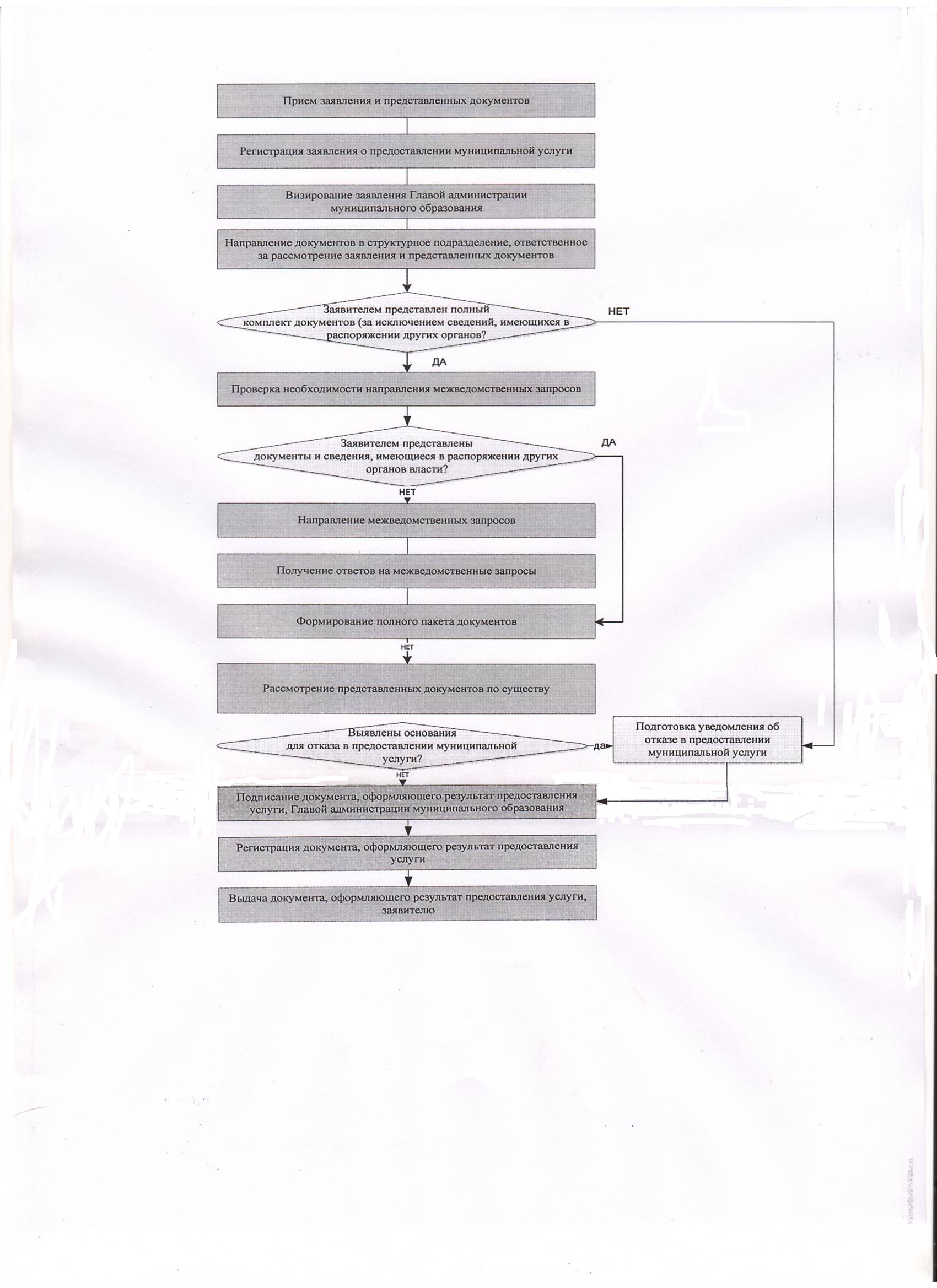 Приложение 4 к Административному регламенту предоставления муниципальной услуги «Перевод земель и земельных участков, расположенных в границах муниципального образования «Новогоренское сельское поселение» и находящихся в собственности муниципального образования «Новогоренское сельское поселение», земельных  участков, государственная собственность на который  не разграничена и расположенных на межселенных территориях муниципального образования «Новогоренское сельское поселение», из одной категории в другую, за исключением земель сельскохозяйственного назначения»__________________________________________________________________________________________(фамилия, имя, отчество заявителя, адрес)УВЕДОМЛЕНИЕоб отказе в приёме документов для предоставления муниципальной услуги«Перевод земель и земельных участков, расположенных в границах муниципального образования «Новогоренское сельское поселение» и находящихся в собственности муниципального образования «Новогоренское сельское поселение», земельных  участков, государственная собственность на который  не разграничена и расположенных на межселенных территориях муниципального образования «Новогоренское сельское поселение», из одной категории в другую, за исключением земель сельскохозяйственного назначения»Вам отказано в приеме документов, предоставленных Вами для получения муниципальной услуги «Перевод земель и земельных участков, расположенных в границах муниципального образования «Новогоренское сельское поселение» и находящихся в собственности муниципального образования «Новогоренское сельское поселение», земельных  участков, государственная собственность на который  не разграничена и расположенных на межселенных территориях муниципального образования «Колпашевский район», из одной категории в другую, за исключением земель сельскохозяйственного назначения»» по следующим основаниям: ________________________________________________________________________________________________________________________________.(указываются причины отказа в приеме документов со ссылкой на правовой акт)После устранения причин отказа Вы имеете право вновь обратиться за предоставлением муниципальной услуги. В соответствии с действующим законодательством Вы вправе обжаловать отказ в приеме документов в досудебном порядке путем обращения с жалобой к Главе Новогоренского сельского поселения, а также обратиться за защитой своих законных прав и интересов в судебные органы.   (подпись)АДМИНИСТРАЦИЯ НОВОГОРЕНСКОГО СЕЛЬСКОГО ПОСЕЛЕНИЯКОЛПАШЕВСКОГО РАЙОНА ТОМСКОЙ ОБЛАСТИПОСТАНОВЛЕНИЕ  01.07.2016                                                                                                      №49Понедельникс 9-00 до 18-00, обеденный перерыв с 13-00 до 14-00Вторникс 9-00 до 18-00, обеденный перерыв с 13-00 до 14-00Средас 9-00 до 18-00, обеденный перерыв с 13-00 до 14-00Четвергс 9-00 до 18-00, обеденный перерыв с 13-00 до 14-00Пятницас 9-00 до 18-00, обеденный перерыв с 13-00 до 14-00Субботавыходной деньВоскресеньевыходной деньПонедельникс 9-00 до 18-00, обеденный перерыв с 13-00 до 14-00Вторникс 9-00 до 18-00, обеденный перерыв с 13-00 до 14-00Средас 9-00 до 18-00, обеденный перерыв с 13-00 до 14-00Четвергс 9-00 до 18-00, обеденный перерыв с 13-00 до 14-00Пятницас 9-00 до 18-00, обеденный перерыв с 13-00 до 14-00Субботавыходной деньВоскресеньевыходной деньВ Администрацию Новогоренского сельского поселенияот(фамилия, имя, отчество (при наличии) заявителя (наименование юридического лица), банковские реквизиты) (почтовый (электронный) адрес)   (номер телефона)  № п/пНаименование документаКол-воэкз.Кол-во листов